Relazione 	finale di TirocinioCOGNOME:NOMENATO A	ILTEL 	EMAILCORSO DI LAUREA INMATRICOLASOGGETTO OSPITANTEAREA/UFFICIOVIA/P.ZZA	CITTA’PERIODO TIROCINIO: DAL 	ALTOTALE ORE: 	CFUTUTOR DIDATTICO (cognome e nome)TUTOR AZIENDALE (cognome e nome)L’AZIENDA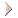 (Descrizione dell’azienda: struttura organizzativa, settore di attività, collocazionepubblico/privato, dimensioni)IL TIROCINIO(Descrizione delle attività specifiche dell’ufficio presso cui è stato svolto il tirocinio; compiti svolti e livello di autonomia, relazioni interpersonali con il tutor e con altre figure professionali)VALUTAZIONE DELL’ESPERIENZA LAVORATIVA(Valutazione della congruenza tra preparazione già acquisita e competenze richieste nellosvolgimento del tirocinio; difficoltà incontrate; eventuali sviluppi futuri )VALUTAZIONE DELL’ESPERIENZA FORMATIVA(Nuove conoscenze e abilità acquisite nel corso del tirocinio; valutazione delle aspettative inrelazione all’attività effettivamente svolta)COLLEGAMENTO TRA TEORIA E PRASSIDESCRIZIONE DI UN CASO TRATTATO: (SOLO PER GLI STUDENTI  CDL-39)FIRMA DELLO STUDENTE  	FIRMA DEL TUTOR AZIENDALE 	VALUTAZIONE DEL TIROCINIO(a cura del Tutor Didattico)□ NON APPROVATODATA _ 	□ APPROVATO□ APPROVATO CON MERITOFIRMA TUTOR DIDATTICO